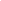 Bucaramanga, 9 de septiembre de 2021DERECHO DE PETICIÓNPorvenirBucaramanga, ColombiaEstimados Señores: PorvenirBucaramanga, ColombiaAsunto: Derecho de Petición - Solicitud de Información Detallada sobre InversionesYo, Gabriel Rincón Rivera, identificado con cédula de ciudadanía número 49773814, expedida en Bucaramanga, Colombia, y con domicilio en Carrera 19 # 36-20, Bucaramanga, en ejercicio del derecho de petición que consagra el artículo 23 de la Constitución Política de Colombia y las disposiciones pertinentes del Código de Procedimiento Administrativo y de lo Contencioso Administrativo, respetuosamente solicito lo siguiente:Solicito a Porvenir que me proporcione información detallada sobre mis inversiones en su entidad. Específicamente, requiero conocer el estado actual de mis inversiones, los rendimientos obtenidos, las tasas de interés aplicadas y cualquier otra información relevante relacionada con mis cuentas e inversiones en Porvenir.La presente petición se basa en la falta de información clara y detallada sobre mis inversiones en Porvenir. A pesar de ser un cliente activo, no he recibido actualizaciones ni reportes completos sobre mis inversiones, lo cual dificulta la toma de decisiones financieras informadas.Fundamento mi petición en la Ley 1755 de 2015 - Ley de Derecho de Petición, la cual garantiza mi derecho como titular de una cuenta de inversión a recibir información completa y oportuna sobre mis inversiones.Adjunto a esta solicitud los siguientes documentos y soportes que respaldan mi petición: copia de mi cédula de ciudadanía.Por favor, envíen la respuesta a este derecho de petición a la dirección que aparece al pie de mi firma.Agradezco su pronta atención a esta solicitud de información detallada sobre mis inversiones, lo cual contribuirá a garantizar mis derechos como cliente y a mantener una relación transparente y confiable con Porvenir.Espero una pronta respuesta y agradezco su atención a este derecho de petición.Atentamente,Gabriel Rincón RiveraCédula: 49773814Teléfono: 3148720983Dirección: Carrera 19 # 36-20, Bucaramanga, ColombiaCorreo Electrónico: gabrielrinconrivera@hotmail.com